Instrução nº 009/2021 - Núcleo de Administração de PessoalAssunto: Prorrogação de Contratos – Agente de Organização Escolar1º)  Retransmitindo Instrução 031/2020 de 21 de setembro de 2020“ORIENTAÇÕES DE PROCEDIMENTOS EM ATENDIMENTO AO COMUNICADO CONJUNTO CGRH E SUBSECRETARIA 143/2020São Paulo, 20 de Outubro de 2020A Coordenadoria de Gestão de Recursos Humanos por meio do Departamento de Administração de Pessoal – DEAPE a fim de atender o disposto nas Resoluções SE 61, de 31/08/2020 e SE 65, de 18/09/2020, orientam quanto aos procedimentos administrativos necessários para atendimento aos critérios estabelecidos no COMUNICADO EXTERNO SUBSECRETARIA/CGRH 2020 - Nº 143, de 08 de outubro de 2020:1. Prorrogação e Aproveitamento de contratos de Agente de Organização Escolar - AOE para adequação dos módulos no retorno presencial: a) Somente poderão ser prorrogados, por mais doze meses, os contratos ativos na data da edição da LC 1.357, de 10-09-2020, sendo que a data início da prorrogação é o dia subsequente ao término do período do respectivo contrato; b) O DEAPE já providenciou junto à SEFAZ a prorrogação automática dos contratos ativos até 31/12/2020, não havendo necessidade de envio da documentação para continuidade do vínculo, cabendo apostilar a referida prorrogação no verso do contrato, nos termos da legislação pertinente, sendo importante o acompanhamento para não haver suspensão de pagamento; c) A prorrogação dos Contratos dos AOEs não está condicionada diretamente à autorização e retorno das aulas presenciais pelos Municípios, mas sim ao exercício presencial do AOE contratado para o desenvolvimento das diversas atividades no âmbito escolar. d) O apostilamento da prorrogação do contrato de trabalho deverá ser publicado em lauda da Diretoria de Ensino, de acordo com a vigência de cada contrato; e) Os contratos das servidoras gestantes devem ser registrados no Portal Net, como estabilidade provisória. 2º) Para atendimento ao determinado no item “d)” do COMUNICADO EXTERNO SUBSECRETARIA/CGRH 2020 - Nº 143, de 08 de outubro de 2020, mencionado acima, informamos:- A Escola efetua o Apostilamento, com modelo enviado via e-mail institucional, no verso do Contrato de Agente de Organização Escolar a ser prorrogado e encaminha ao NAP SJV- o NAP SJV efetua a publicação em D.O.E. e envia à Escola com a  assinatura do Dirigente Regional de Ensino NAP SJVSão João da Boa Vista, 29 de janeiro de 2021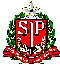 GOVERNO DO ESTADO DE SÃO PAULOSECRETARIA DE ESTADO DA EDUCAÇÃODIRETORIA DE ENSINO DA REGIÃO DE SÃO JOÃO DA BOA VISTA